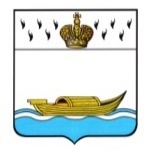 АДМИНИСТРАЦИЯВышневолоцкого городского округаПостановлениеот 03.11.2020                                                                                             № 407                     г. Вышний ВолочекВ соответствии со статьей 49 Уголовного кодекса Российской Федерации, статьей 25 Уголовно-исполнительного кодекса Российской Федерации, статьей 32.12 Кодекса Российской Федерации об административных правонарушениях, Уставом муниципального образования Вышневолоцкий городской округ Тверской области, Администрация Вышневолоцкого городского округа постановляет:1. Определить перечень объектов на территории муниципального образования Вышневолоцкий городской округ Тверской области, являющихся местами отбывания уголовного и административного наказания в виде обязательных работ, и видов обязательных работ (прилагается).2. Определить, что внесение изменений и дополнений в перечень объектов на территории муниципального образования Вышневолоцкий городской округ Тверской области, являющихся местами отбывания уголовного и административного наказания в виде обязательных работ, и видов обязательных работ осуществляется по согласованию с уголовно-исполнительной инспекцией. 3. Признать утратившими силу:- постановление Администрации Вышневолоцкого городского округа от 04.03.2020 №132 «Об определении мест отбывания уголовных наказаний в виде обязательных работ на территории муниципального образования Вышневолоцкий городской округ Тверской области»;- постановление Администрации Вышневолоцкого городского округа от 01.06.2020 №246 «О внесений изменений и дополнений в Перечень объектов муниципального образования Вышневолоцкий городской округ Тверской области, являющимся местами отбывания уголовных наказаний в виде обязательных работ, утвержденный постановлением Администрации Вышневолоцкого городского округа от 04.03.2020 №132 «Об определении мест отбывания уголовных наказаний в виде обязательных работ на территории муниципального образования Вышневолоцкий городской округ».4. Настоящее постановление подлежит опубликованию в газете «Вышневолоцкая правда» и размещению на официальном сайте муниципального образования Вышневолоцкий городской округ Тверской области в информационно-телекоммуникационной сети «Интернет».5. Контроль за исполнением настоящего постановления возложить на заместителя Главы Администрации Вышневолоцкого городского округа Богданова С.Б.6. Настоящее постановление вступает в силу со дня его официального опубликования.Глава Вышневолоцкого городского округа                                      Н.П. РощинаПриложение к постановлению АдминистрацииВышневолоцкого городского округаот 03.11.2020 № 407 Переченьобъектов на территории муниципального образования Вышневолоцкий городской округ Тверской области,являющихся местами отбывания уголовного и административного наказания в виде обязательных работ, и видов обязательных работГлава Вышневолоцкого городского округа                                        Н.П. Рощина Об определении перечня объектов на территории муниципального образования Вышневолоцкий городской округ Тверской области, являющихся местами отбывания уголовного и административного наказания в виде обязательных работ, и видов обязательных работ№п/пНаименование объектаМесто нахожденияВид обязательных работАдминистрация Вышневолоцкого городского округаТверская область, г. Вышний Волочек, Казанский проспект, д. 17Благоустройство, уборка, озеленение территорийУправление территориальной политики и социально-административного развития Администрации Вышневолоцкого городского округаТверская область, г. Вышний Волочек, Большая Садовая, д. 85-89Благоустройство, уборка, озеленение территорийМуниципальное бюджетное учреждение Вышневолоцкого городского округа «Ритус»Тверская область, г. Вышний Волочек, ул. Большая Садовая, дом 85-89, помещение 20Благоустройство, уборка, территорий мест захороненийМуниципальное бюджетное учреждение Вышневолоцкого городского округа «Благоустройство»Тверская область, г. Вышний Волочек, проспект Казанский, дом 39-45, помещение 1003Благоустройство, уборка, озеленение территорий